台北榮民總醫院、台灣乳房醫學會、台灣病理學會合辦2017 Neoadjuvant Leading Opinion Symposium時間: 2017. 11. 12 (Sun) 9:00-16:40	地點: 台北榮總致德樓 第一會議室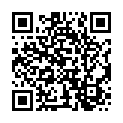 2017 Neoadjuvant Leading Opinion Symposium時間: 2017. 11. 12 (Sun) 9:00-16:40	地點: 台北榮總致德樓 第一會議室2017 Neoadjuvant Leading Opinion Symposium時間: 2017. 11. 12 (Sun) 9:00-16:40	地點: 台北榮總致德樓 第一會議室2017 Neoadjuvant Leading Opinion Symposium時間: 2017. 11. 12 (Sun) 9:00-16:40	地點: 台北榮總致德樓 第一會議室TimeTopicSpeakerModerator09:10-09:20Opening台北榮總外科部 馬旭主任                                                                                                                                                      乳房醫學會 沈陳石銘理事長台北榮總外科部 馬旭主任                                                                                                                                                      乳房醫學會 沈陳石銘理事長09:20-10:00乳癌新診斷個案病情告知技巧國立台北護理健康大學李玉嬋教授台北醫學大學附設醫院 杜世興副院長10:00-10:20術前輔助治個案管理經驗分享台北榮總乳醫中心連珮如乳癌個管師台北榮總乳醫中心 趙大中醫師10:20-10:50Evaluation of treatment response to neoadjuvant chemotherapy of breast cancer by different imaging modalities台中慈濟醫院影像醫學部心臟及胸腔影像科陳詩華主任新光醫院一般外科 鄭翠芬主任10:50-11:20Pre-treatment pathological evaluation台大醫院病理部 連晃駿醫師台北醫學大學附設醫院病理科 朱娟秀主任11:20-11:50Indication/patient selection and surrogate markers for NAT馬偕醫院乳房外科 張源清醫師三軍總醫院 俞志誠教授11:50-12:20Recommendation for evaluation of axillary lymph node before and after neoadjuvant therapy台大醫院外科部 郭文宏醫師台安醫院乳房外科 張金堅總顧問12:20-13:20LunchLunchLunch13:20-13:50Recommendation of neoadjuvant systemic treatment regimens台大醫院腫瘤醫學部 林季宏醫師台南新樓醫院乳房外科 張振祥主任13:50-14:20Recommendation for management of primary tumor after neoadjuvant therapy台北長庚一般外科 沈士哲醫師台灣乳房腫瘤手術暨重建醫學會 陳訓徹理事長14:20-14:50Breast reconstruction after neoadjuvant chemotherapy成大醫院斗六分院 郭耀隆副院長彰化基督教醫院全方位乳房腫瘤中心 陳達人教授14:50-15:00BreakBreakBreak15:00-15:30Post-treatment pathological evaluation台北榮總病理檢驗部 許志怡主任台灣病理學會 賴瓊如理事長15:30-16:00Radiation therapy after post-neoadjuvant surgery for breast cancer和信醫院放射腫瘤科 鄭鴻鈞主任和信醫院血液腫瘤科 劉美瑾主任16:00-16:30Panel discussion員林基督教醫院 陳守棟協同院長                      羅東博愛醫院 葉顯堂醫療副院長                                                                   大同醫院癌症中心 陳芳銘主任                              三軍總醫院腫瘤科 戴明燊主任                                      三軍總醫院病理科 于承平主任                                     高雄長庚醫院血液腫瘤科 饒坤銘醫師                   台北榮總腫瘤醫學部 蕭正英醫師                                           台北榮總放射線部 王甄醫師高雄小港醫院 侯明鋒院長                                           
台北榮總乳醫中心 曾令民主任16:30-16:40Closing台灣乳房醫學會 沈陳石銘 理事長                                                                                                                        
台灣病理學會 賴瓊如 理事長台灣乳房醫學會 沈陳石銘 理事長                                                                                                                        
台灣病理學會 賴瓊如 理事長